ПРИКАЗ №74-О  « 22 » августа 2019 г.О внесении изменений в приказ от 07.12.2018 №125-О«О порядке применения бюджетной классификации Российской Федерации в части, относящейся к бюджету муниципального образования «Город Майкоп»В соответствии с абзацем 5 пункта 4 статьи 21 Бюджетного кодекса Российской Федерации  п р и к а з ы в а ю:Внести изменения в приказ Финансового управления администрации муниципального образования «Город Майкоп» от 07.12.2018 №125-О «О порядке применения бюджетной классификации Российской Федерации в части, относящейся к бюджету муниципального образования «Город Майкоп»:В приложение №1 «Перечень и коды целевых статей расходов бюджета, применяемых при формировании и исполнении бюджета муниципального образования «Город Майкоп»»После строкидобавить строку:2. Отделу финансово - правового, методологического и информационного обеспечения (Крамаренко И.В.) разместить настоящий приказ на официальном сайте Администрации МО «Город Майкоп» (http://www.maikop.ru).3. Контроль за исполнением настоящего приказа возложить на начальника отдела прогнозирования и анализа расходов бюджета Семилетову О.Д.4. Приказ «О внесении изменений в приказ от 07.12.2018 №125-О «О порядке применения бюджетной классификации Российской Федерации в части, относящейся к бюджету муниципального образования «Город Майкоп» вступает в силу со дня его подписания. Руководитель                          		                              В.Н. ОрловАдминистрация муниципального образования «Город Майкоп»Республики АдыгеяФИНАНСОВОЕ УПРАВЛЕНИЕ385000, г. Майкоп, ул. Краснооктябрьская, 21тел. 52-31-58,  e-mail: fdmra@maikop.ru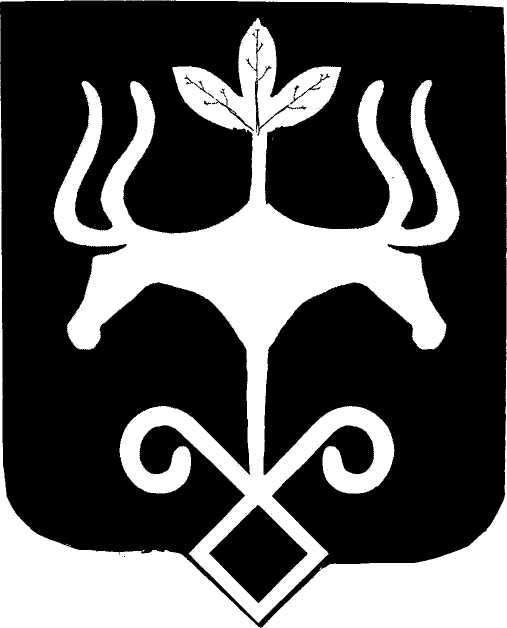 Адыгэ РеспубликэмМуниципальнэ образованиеу «Къалэу Мыекъуапэ» и АдминистрациеИФИНАНСОВЭ ИУПРАВЛЕНИЕ385000, къ. Мыекъуапэ,  ур. Краснооктябрьскэр, 21тел. 52-31-58,  e-mail: fdmra@maikop.ruОсновное мероприятие «Развитие инфраструктуры дополнительного образования»15 3 02 00000По данной целевой статье отражаются расходы на реализацию основного мероприятия «Развитие инфраструктуры дополнительного образования»Основное мероприятие «Обеспечение функционирования модели персонифицированного финансирования дополнительного образования детей»15 3 03 00000По данной целевой статье отражаются расходы на реализацию основного мероприятия «Обеспечение функционирования модели персонифицированного финансирования дополнительного образования детей»